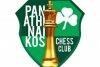 Το σκακιστικό τμήμα του Παναθηναϊκού διοργανώνει το 8ο ανοιχτό τουρνουά με διεθνή αξιολόγησηΔιεύθυνση αγώνων: Παρράς Κωστής.Χώρος διεξαγωγής: Λουκά Μπέλλου 3 Αμπελόκηποι, 150 μέτρα από σταθμό μετρό Πανόρμου.Πρόσβαση:Μετρό: Γραμμή Μ3 σταθμός Πανόρμου Λεωφορεία: 036,046,610,653 στάση ΠανόρμουΕπικεφαλής διαιτητής: Ρούτση Ευθύμιος Αλέξανδρος (τηλ. 6949013854)Γύροι/συμμετοχές: 7 γύροι και ανώτατο όριο 36 συμμετοχές, θα τηρηθεί σειρά προτεραιότητας. Δικαίωμα συμμετοχής έχουν όλοι οι αθλητές/ριες με αθλητικό δελτίο.Ημέρες και ώρες:1ος γύρος Δευτέρα 16 Μαϊου 2022 Ωρα: 18:30, Επιβεβαίωση συμμετοχών εως 18:00, Κλήρωση 1ου γύρου 18:152ος γύρος Δευτέρα 23 Μαϊου 2022 18:303ος γύρος Δευτέρα 30 Μαϊου 2022 18:304ος γύρος Δευτέρα 6 Ιουνίου 2022 18:305ος γύρος Δευτέρα 13 Ιουνίου 2022 18:306ος γύρος Δευτέρα 20 Ιουνίου 2022 18:307ος γύρος Δευτέρα 27 Ιουνίου 2022 18:30Χρόνος σκέψης/Κανονισμοί: Οι αγώνες θα διεξαχθούν με χρόνο σκέψης, για κάθε παίκτη, 90 λεπτά + 30 δευτερόλεπτα για κάθε κίνηση από την αρχή της παρτίδας. Γραφή των κινήσεων υποχρεωτική. Οι παρτίδες διέπονται από τους κανονισμούς της FIDE και της ΕΣΟ. Εάν ένας παίκτης δεν έχει προσέλθει μία ώρα μετά την προγραμματισμένη έναρξη του γύρου, μηδενίζεται. Για κάθε θέμα που δεν προβλέπεται από τους κανονισμούς, αρμόδιος να αποφασίσει είναι o διευθυντής ή ο επικεφαλής διαιτητής.Κριτήρια ισοβαθμίας: 1) Αποτέλεσμα μεταξύ των ισόβαθμων (αν έχουν παίξει όλοι μεταξύ τους). 2) Μπούχολτζ (βαθμοί αντιπάλων). 3) Το κριτήριο Σόννεμπορν- Μπέργκερ (βαθμοί αντιπάλων ανάλογα με το αποτέλεσμα). 4) Άθροισμα προοδευτικής βαθμολογίας και κριτήρια άρσης τηςΕξαιρέσεις/αναβολές: Οι παίκτες δικαιούνται να ζητήσουν εξαίρεση από οποιονδήποτε γύρο. Οι παίκτες που θα ζητήσουν εξαίρεση (μέχρι δύο) πριν από την έναρξη του τουρνουά για οποιονδήποτε γύρο (εκτός από τον 7ο) θα παίρνουν μισό πόντο για κάθε γύρο. Αναβολή αναμέτρησης μπορεί να γίνει με την σύμφωνηγνώμη και των παικτών και ενημέρωση του διαιτητή (τηλ. 6949013854). Εάν ο αριθμός των ζητούμενων αναβολών υπερβαίνει τις δυνατότητες από πλευράς του χώρου των αγώνων, θα τηρηθεί χρονική προτεραιότητα μέχρι τη συμπλήρωση του εφικτού ορίου. Στον τελευταίο γύρο δεν δίνονται αναβολές για οποιοδήποτε λόγο.Έπαθλα: Κύπελλο ο 1ος , Ασημένιο και χάλκινο μετάλλιο ο 2ος και 3ος αντίστοιχα. Ειδικά έπαθλα: 1ος βετεράνος 50+ χρυσό μετάλλιο, 1η Γυναίκα χρυσό μετάλλιο, 1ος Κάτω των 16 χρυσό μετάλλιο. (Προϋπόθεση η συμμετοχή τουλάχιστον 3 αθλητών σε κάθε ειδική κατηγορία).Οι 3 πρώτοι επίσης θα μοιραστούν αναλογικά το 40% των καθαρών εσόδων του τουρνουά.Τα έπαθλα δεν συνδυάζονται και απονέμεται το μεγαλύτερο. Παράβολο συμμετοχής: 25 ευρώ.Δηλώσεις	συμμετοχής:	Στα	email	paras.konstantinos@yahoo.gr	ήalex_routsi_chess@outlook.com , ή τηλεφωνικά στο 6944393541, δηλώνοντας ονοματεπώνυμο, αριθμό μητρώου ΕΣΟ και FIDE. Θα τηρηθεί σειρά προτεραιότητας. Παράκληση στους συμμετέχοντες να μας ενημερώσετε σε περίπτωση μη προσέλευσης ώστε να αναπληρωθεί η συμμετοχή απότυχόν επιλαχόντες.Θα τηρηθούν τα υγειονομικά πρωτόκολλα που ορίζει η Ομοσπονδία και η ΓΓΑ.Υγειονομικοί υπεύθυνοι: Παρράς Κωστής, Ρούτση Ευθύμιος-ΑλέξανδροςΕνστάσεις:Υποβάλλονται μέχρι και 30 λεπτά μετά το τέλος της τελευταίας παρτίδας του γύρου. Το παράβολο ορίζεται στα 50 ευρώ, το οποίο επιστρέφεται εάν η ένσταση γίνει έστω και μερικώς δεκτή.Ηλεκτρονικές συσκευές (Κινητά τηλέφωνα): Παραδίδονται απενεργοποιημένες στον διαιτητή πριν την έναρξη των αγώνων.Για οποιοδήποτε ζήτημα που δεν προβλέπεται από την προκήρυξη των αγώνων ισχύουν οι κανονισμοί της FIDE και της ΕΣΟ.